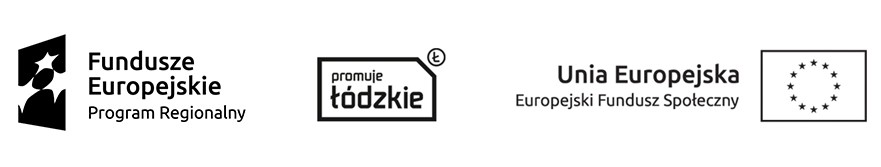 Formularz ofertowyna świadczenie usług cateringowych w ramach realizowanego projektu partnerskiego „Centrum Usług Społecznych w powiecie wieruszowskim”Projekt współfinansowany ze środków Unii Europejskiej w ramach Europejskiego Funduszu Społecznego,Lider projektu: Powiatowe Centrum Pomocy Rodzinie w WieruszowieNazwa Zamawiającego: Towarzystwo Przyjaciół Dzieci Oddział Miejski 
w Wieruszowie, ul. Sportowa 7, 98-400 WieruszówOferuję świadczenie usług cateringowych (obiadów) zgodnie z wymaganiami zawartymi w zapytaniu ofertowym za cenę w wysokości:za 1 obiad  cena netto ……………………… zł;    brutto ……………………. zł. Oświadczam, że:zapoznałem się z opisem przedmiotu zamówienia i nie wnoszę do niego zastrzeżeń;posiadam uprawnienia do wykonywania określonej działalności lub czynności, jeżeli przepisy prawa nakładają obowiązek ich posiadania;znajduję się w sytuacji ekonomicznej i finansowej zapewniającej wykonanie zamówienia;dysponuję niezbędnym potencjałem technicznym i osobami zdolnymi do prawidłowego wykonywania przedmiotu zamówienia;akceptuję przekazany przez Zamawiającego opis przedmiotu zamówienia;akceptuję termin wykonania zamówienia określony w zapytaniu ofertowym;uważam się za związanego niniejszą ofertą przez okres 30 dni od upływu terminu do składania ofert.	(miejscowość i data)				(podpis, pieczątka imienna osoby upoważnionej do składania oświadczeń woli w imieniu wykonawcyZałącznikami do niniejszego formularza oferty stanowiącymi integralną część oferty są:Oświadczenie o spełnieniu klauzuli społecznejOświadczenie o braku powiązań osobowych i kapitałowychPrzykładowy jadłospis na 2 tygodnie ……………………………………………………………………………….…………………………….……….dnia………………….	podpis oferenta:							……………………………………………………………